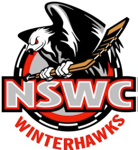 NSWC Coaching ApplicationApplicants Name: ______________________________________________Phone Number: ________________________________________________Email Address: _________________________________________________Position(s) being applied for:Head Coach:  Assistant Coach: Please List your Top 3 Team Choices:1) ________________________________________2) ________________________________________3) ________________________________________Club Team Experience:2015-2016_______Club Team___________________________ Position Held____________2014-2015_______Club Team___________________________ Position Held____________2013-2014_______Club Team___________________________ Position Held____________Please expand on your coaching experience below:Please list your qualifications below (Respect in Sport, NCCP Certification, etc.), including anything you think would be beneficial to the minor hockey community:Please fill out the application and forward to cam@nswc.ca. Thank you for applying, please note that due to the high volume of applications received, only those selected for an interview will be contacted. 